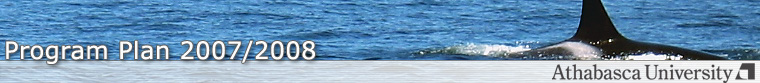 Program Requirements | Advising Services | 2007/2008 Program Plans | GlossaryFor 45 block credit transfer - 2 Year ONTARIO business diploma holders
The program plans are intended to assist you in planning a program.  Please refer to the official regulations.